2020 Glendale Junior Varsity Roster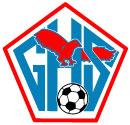 No	Name				Grade		Position00	Meegan Randall		 9 		 K  1     	*Abbi Rankin		 12		 D   2     	Kate Dennis     		 10		 M  3     	Izzy Johnson			 9	 	 F  4     	Rashmi Berkwitz		 11                    M  5     	Charlie Robbins                     11		 D  6     	McKenzie Robbins		 11		 D 					  7	Jasmine Gamel 		 10		 M                	                      8     	Lily Conyers		             10                    F  9      	Janae Jacobs			 11		 D10   	Victoria Burns            	 11		 M 11   	Gabby Burns			 11             	 M12 	Avery Browne 		 10                    F13 	Sarah Harbaugh		 11		 M14 	*Ellie Duncan  		 11		 M 15	Costanza Negra 		 12		 M16 	Sage Baker		 	  9		 M17 	Rhian VonWiller     	       	 10		 M18	*Scotlynn Blackington	  9		 M19	Karsen Bennet		  9		 D20  	Kimberly Allen                       9                	 M                      21     	Eden Mehlhorn                      11              	 F22        Kat Dublin	9	  M23        Maddy Heinrichs	9		 D24        Isabelle Stomboly	11	  F	25        Lily Strang	9	  F Coach Nathan Cardoza *Captains 